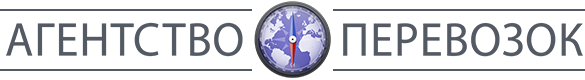 Порядок получения груза.Пока груз находится в пути, Вы можете оставить Ваш электронный адрес и/или номер мобильного телефона, для получения на него рассылки о местонахождении груза.По приходу груза на станцию назначения, за день до выгрузки, наш представитель свяжется с Вами и пригласит Вас на выгрузку, если Вы сами забираете груз; или согласует с Вами время подвоза груза к Вам на склад, если у Вас заказано автоэкспедирование до Вашего склада.   На нашем терминале на станции назначения груз можно получить со склада в порядке живой очереди, либо предварительно согласовав время получения груза с представителем по выгрузке. При получении груза на нашем терминале грузчики обязаны загрузить Ваш груз в автомобиль,  услуги грузчиков входят в стоимость транспортно-экспедиционных услуг.При получении груза обязательно просчитать количество грузовых мест, тщательно осмотреть внешний вид груза на наличие повреждения упаковки, доступа к грузу и пр. Данную информацию занести в Экспедиторскую расписку в раздел о получении груза. При наличии повреждения, порчи, недостачи груза, составить Акт, заверив его подписью нашего представителя. В случае, если у Вас негабаритный груз, время получения груза, вид автомобиля и пр. детали необходимо согласовать с представителем по выгрузке. Для получения груза необходимо предоставить следующие документы:Получатель юр.лицо:- доверенность на получение товарно-материальных ценностей (см. правила оформления доверенности);-документ, удостоверяющий личность.Получатель физ.лицо:-паспорт (и дополнительно ксерокопию паспорта, которую необходимо отдать нашему представителю при получении).В случае если указанный в ЭР грузополучатель в виду различных причин не может самостоятельно забрать груз, необходимо составить и передать в офис экспедитора, г. Новосибирск письмо грузоотправителя о смене грузополучателя на фирменном бланке, заверенное подписью руководителя и печатью.С Уважением к Вам и Вашему бизнесу, Агентство перевозок, г. Новосибирск, тел. (383) 2- 143-149www.agencytr.ru ,        http//:агентство-перевозок.рф,         e-mail:  agts@agencytr.ru